“不忘初心跟党走·青春建功新时代”学习党的十九大精神知识竞答活动线上答题流程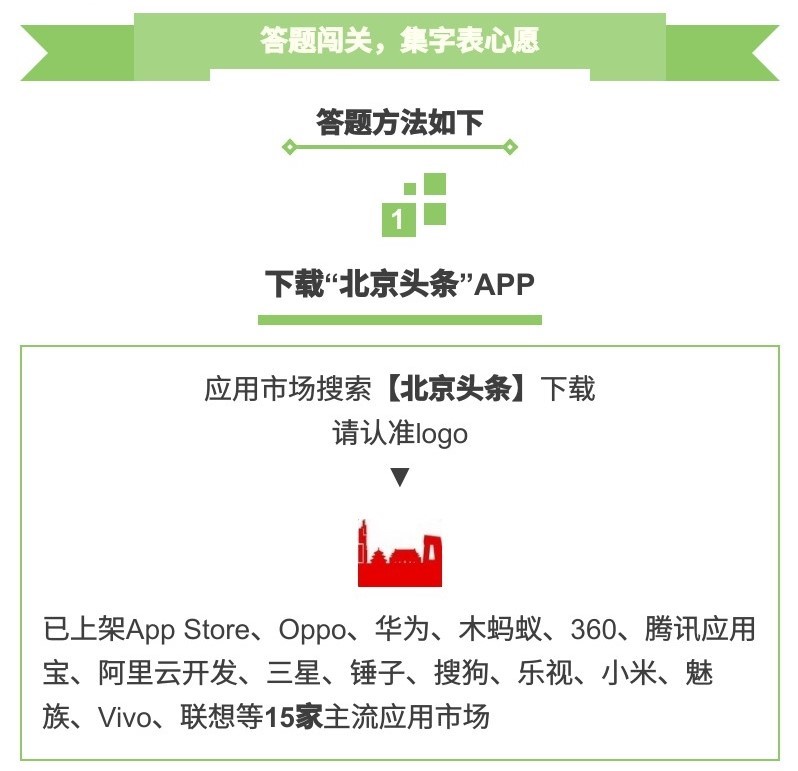 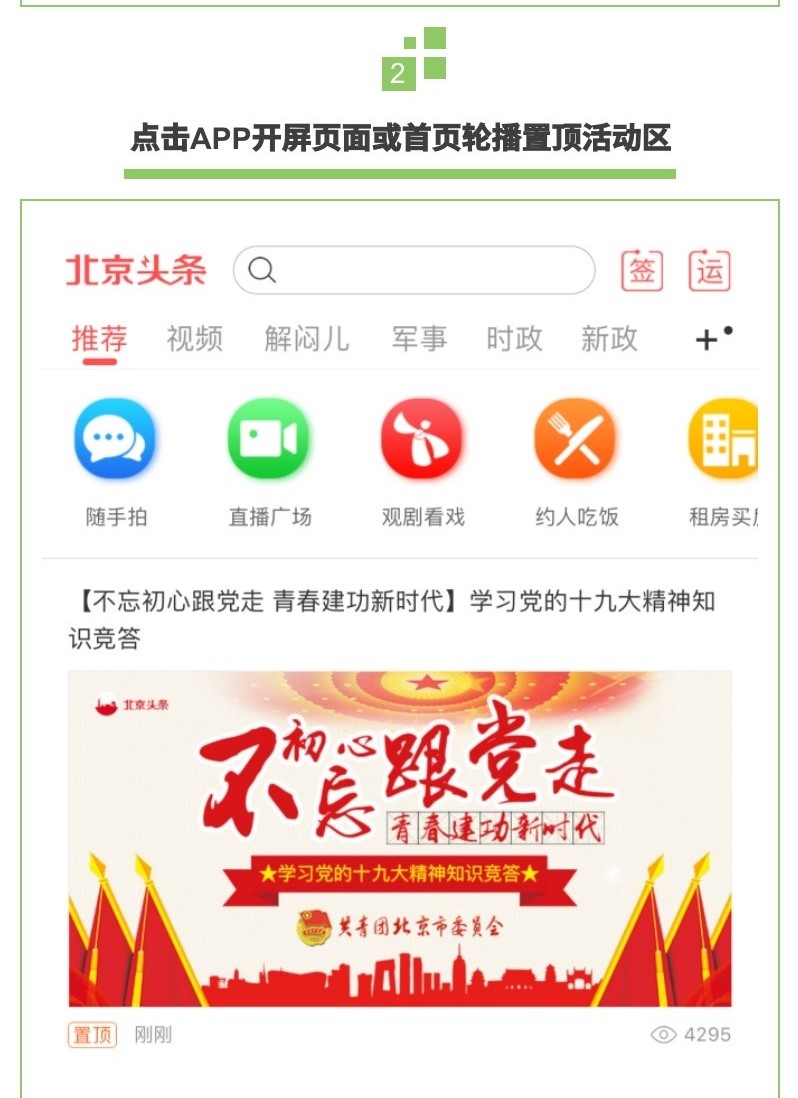 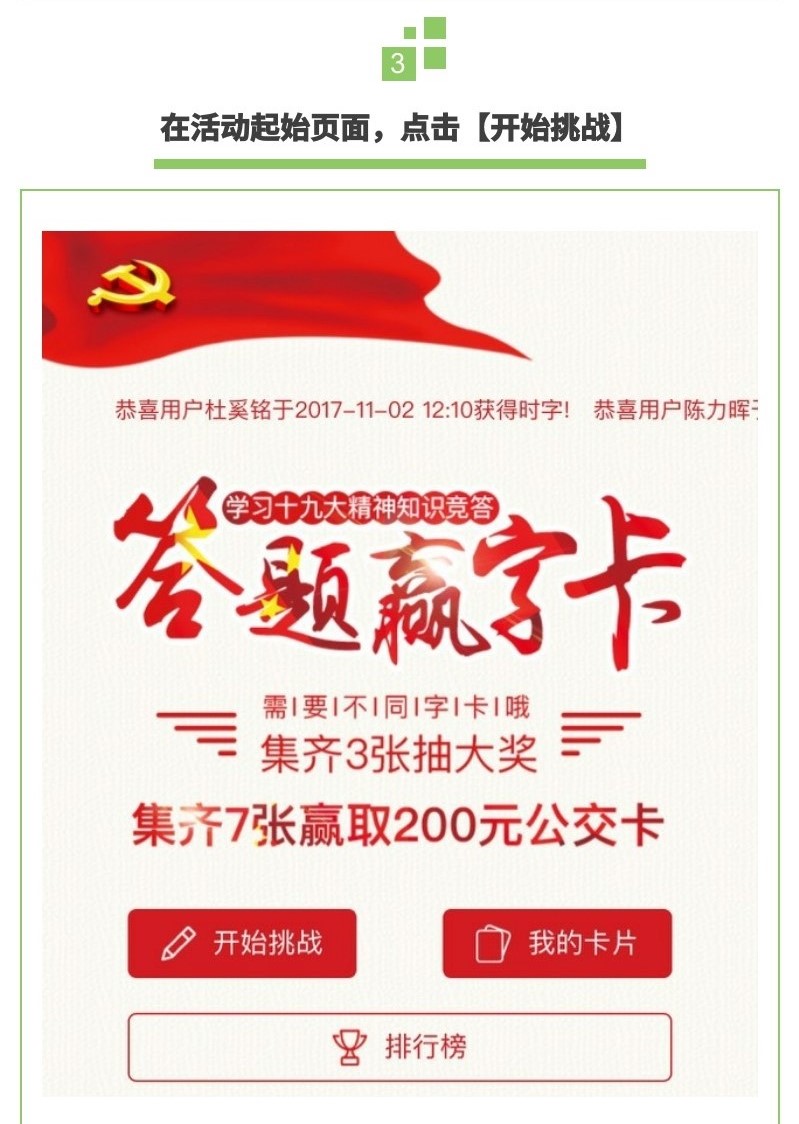 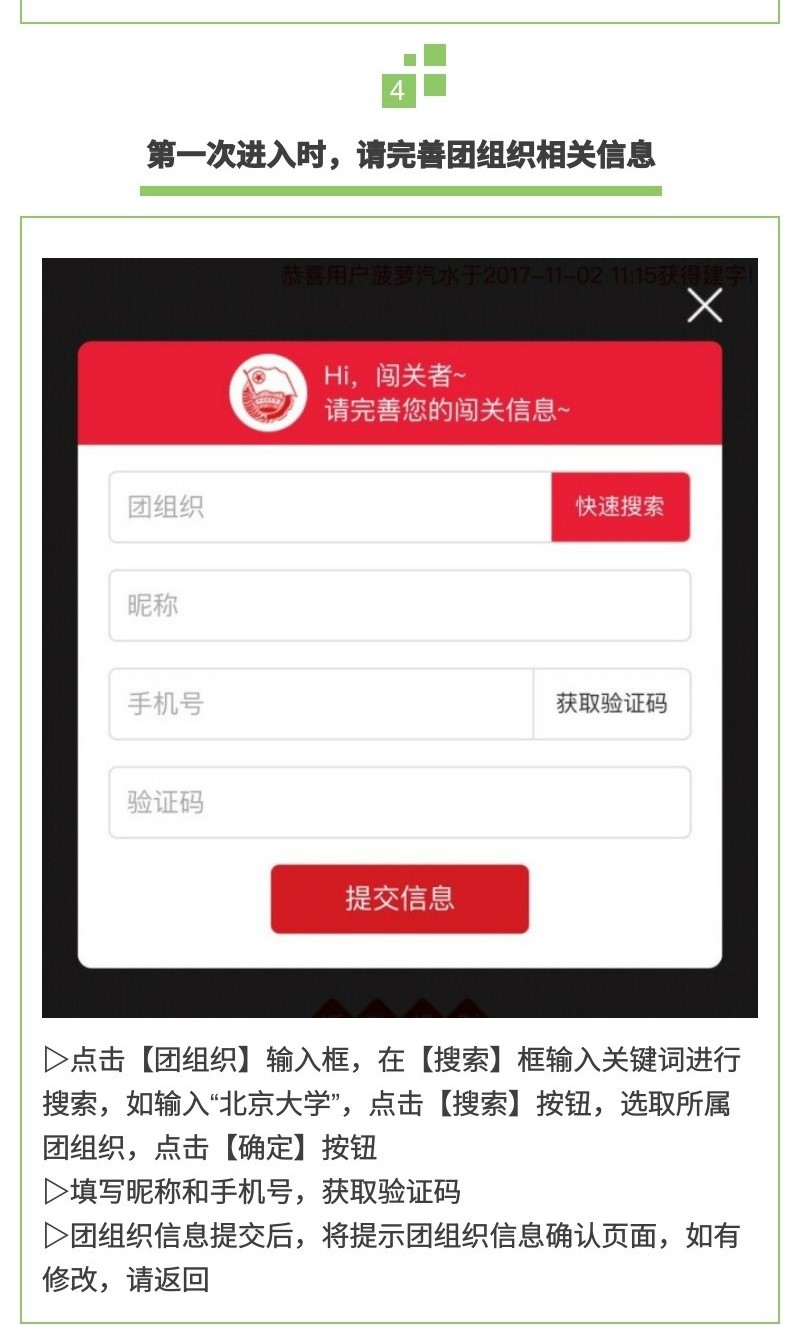 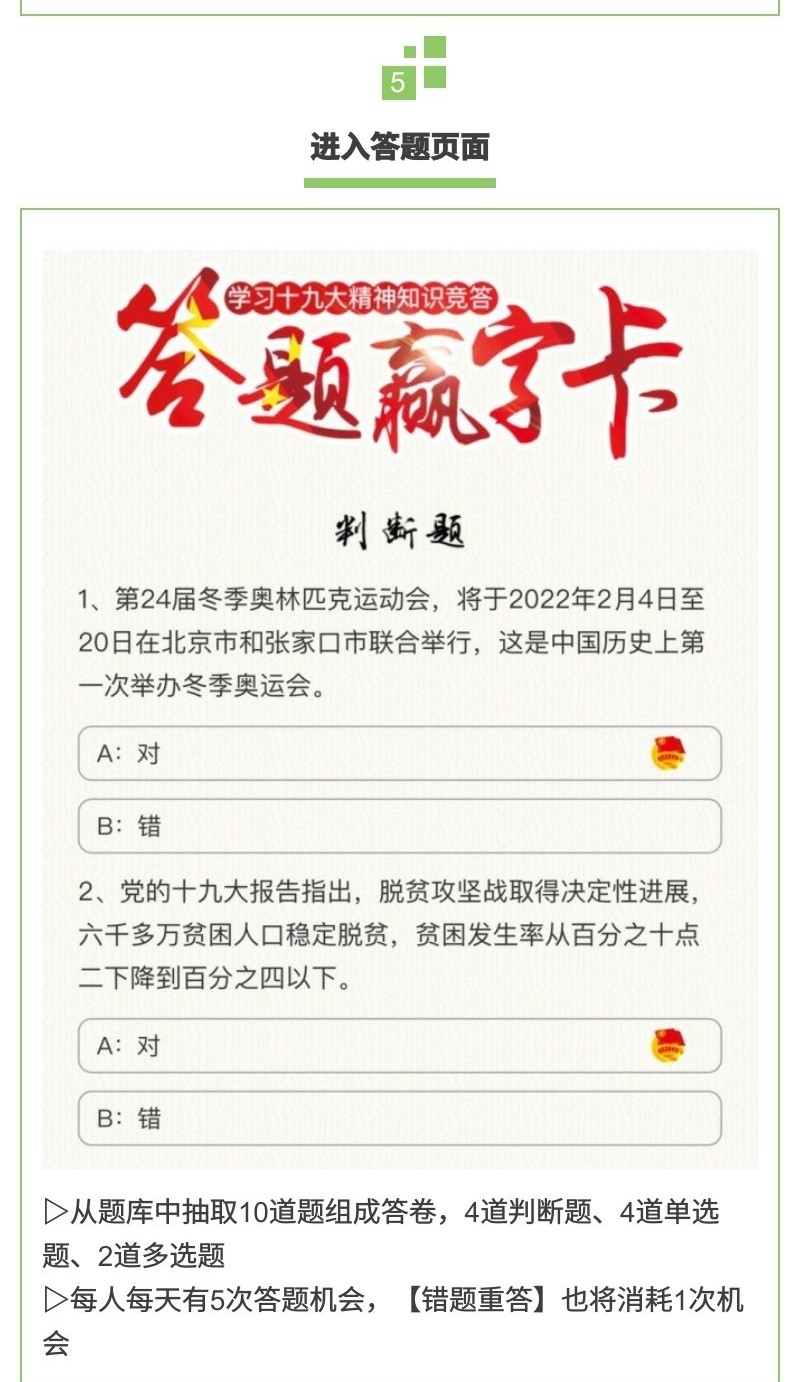 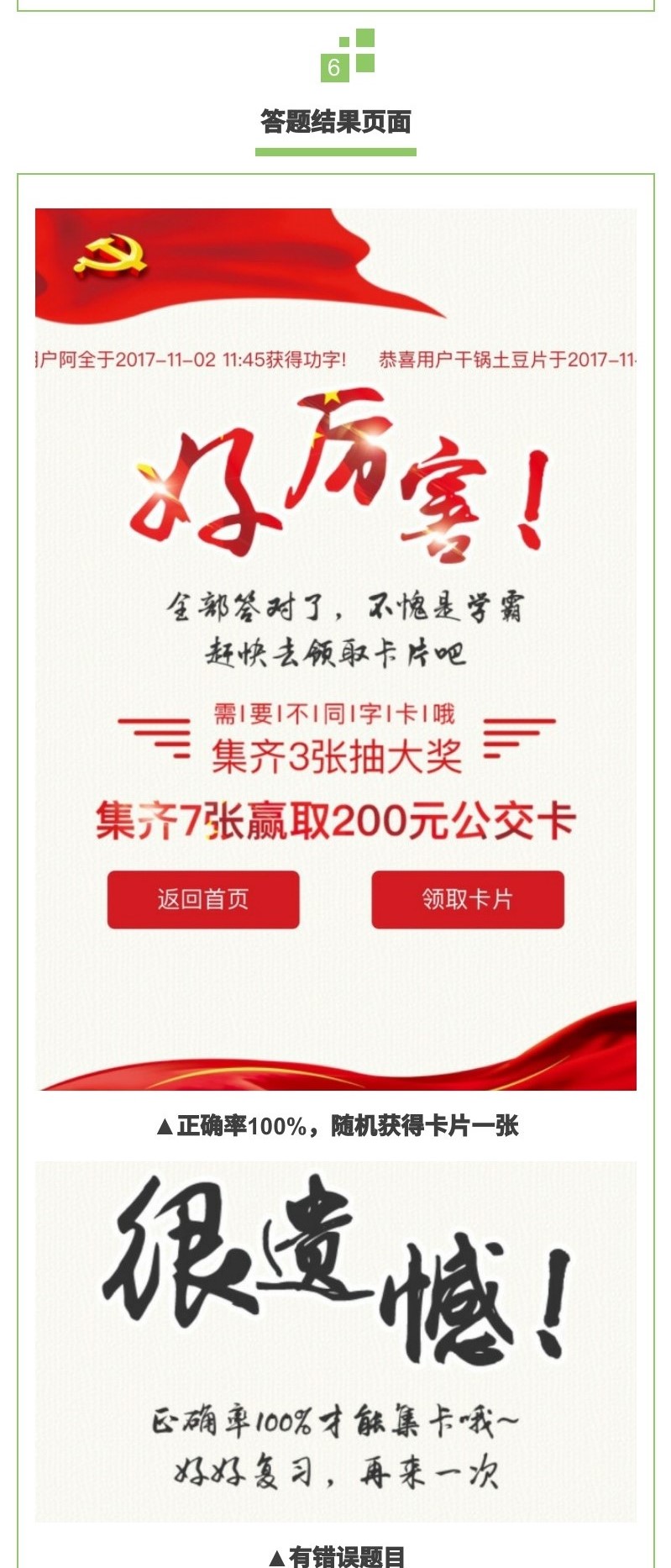 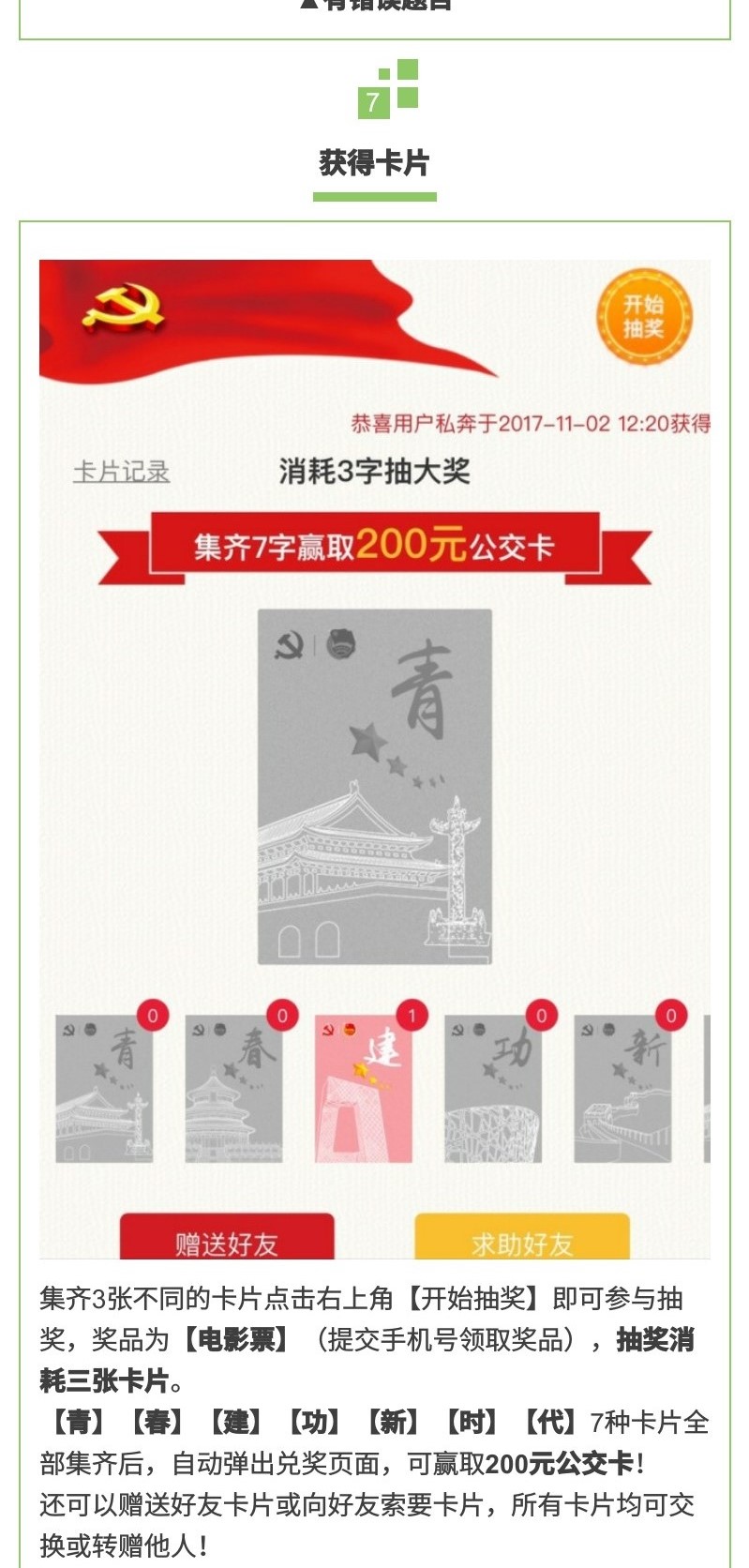 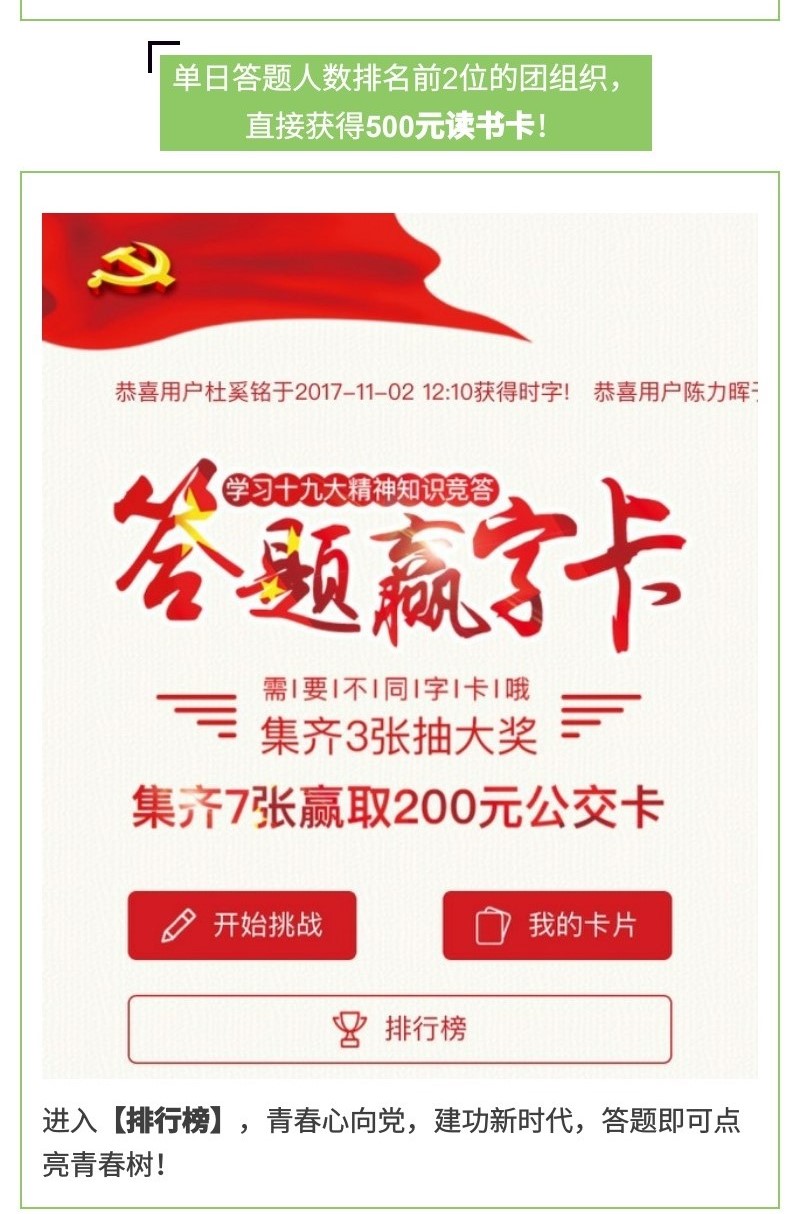 